В соответствии с Федеральным законом от 6 октября 2003 г. № 131-ФЗ «О муниципальной службе в Российской Федерации», Законом Чувашской Республики от 29 марта 2022 г. № 19 «О преобразовании муниципальных образований Канашского района Чувашской Республики и о внесении изменений в Закон Чувашской Республики «Об установлении границ муниципальных образований Чувашской Республики и наделении их статусом городского, сельского поселения, муниципального района, муниципального округа и городского округа», протестом Чебоксарской межрайонной природоохранной прокуратуры от 15.01.2024 № 02-07-2024, Администрация Канашского муниципального округа Чувашской Республики постановляет:1. Признать утратившим силу постановление администрации Байгильдинского сельского поселения Канашского района Чувашской Республики от 8 июня 2018 года № 36 «Об утверждении цены и нормативов затрат, которые непосредственно связаны с выращиванием деревьев и кустарников, а также уходом за ними до возраста уничтоженных или поврежденных».2. Настоящее постановление вступает в силу после его официального опубликования.Глава муниципального округа					           	          С.Н. МихайловЧĂВАШ РЕСПУБЛИКИНКАНАШМУНИЦИПАЛЛĂ ОКРУГĚНАДМИНИСТРАЦИЙĚЙЫШĂНУ25.01.2024   134 № Канаш хули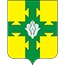 АДМИНИСТРАЦИЯКАНАШСКОГО МУНИЦИПАЛЬНОГО ОКРУГАЧУВАШСКОЙ РЕСПУБЛИКИПОСТАНОВЛЕНИЕ25.01.2024   № 134 город КанашО признании утратившим силу постановления администрации Байгильдинского сельского поселения Канашского района Чувашской Республики от 8 июня 2018 г. № 36  